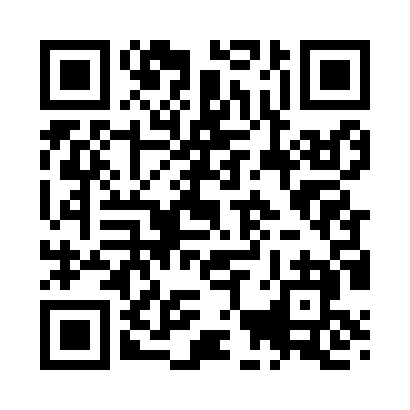 Prayer times for Carmichael Hill, New York, USAMon 1 Jul 2024 - Wed 31 Jul 2024High Latitude Method: Angle Based RulePrayer Calculation Method: Islamic Society of North AmericaAsar Calculation Method: ShafiPrayer times provided by https://www.salahtimes.comDateDayFajrSunriseDhuhrAsrMaghribIsha1Mon3:375:251:055:118:4510:332Tue3:385:261:065:118:4510:333Wed3:395:261:065:118:4510:324Thu3:405:271:065:118:4510:325Fri3:415:281:065:118:4410:316Sat3:425:281:065:118:4410:307Sun3:435:291:065:118:4410:308Mon3:445:301:075:118:4310:299Tue3:455:301:075:118:4310:2810Wed3:465:311:075:118:4210:2711Thu3:475:321:075:118:4210:2612Fri3:485:331:075:118:4110:2513Sat3:505:341:075:118:4110:2414Sun3:515:341:075:118:4010:2315Mon3:525:351:075:118:3910:2216Tue3:545:361:085:118:3810:2117Wed3:555:371:085:108:3810:2018Thu3:565:381:085:108:3710:1819Fri3:585:391:085:108:3610:1720Sat3:595:401:085:108:3510:1621Sun4:015:411:085:108:3410:1422Mon4:025:421:085:098:3410:1323Tue4:035:431:085:098:3310:1124Wed4:055:441:085:098:3210:1025Thu4:065:451:085:098:3110:0926Fri4:085:461:085:088:3010:0727Sat4:095:471:085:088:2910:0528Sun4:115:481:085:088:2710:0429Mon4:135:491:085:078:2610:0230Tue4:145:501:085:078:2510:0131Wed4:165:511:085:068:249:59